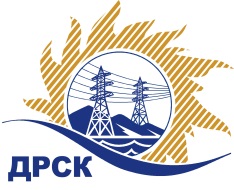 Акционерное Общество«Дальневосточная распределительная сетевая  компания»ПРОТОКОЛ № 549/УТПиР -ИЗакупочной комиссии по подведению итогов  по открытому электронному запросу предложений на право заключения договора на поставку: Техническое перевооружение ПС № 2 110/35/6 кВ "Лебединый" (замена МВ МКП-110 на LTB), в т.ч. ПИР закупка № 842 раздел 2.2.1.  ГКПЗ 2015 гФорма голосования членов Закупочной комиссии: очно-заочная.ПРИСУТСТВОВАЛИ: На заседании присутствовали члены Закупочной комиссии 2 уровня. ВОПРОСЫ, ВЫНОСИМЫЕ НА РАССМОТРЕНИЕ ЗАКУПОЧНОЙ КОМИССИИ: Об отказе от проведения открытого запроса предложений.РЕШИЛИ:По вопросу № 1В связи с внесением изменений в техническое задание и корректировке технических требований закрыть открытый запрос предложений на право заключения договора Техническое перевооружение ПС № 2 110/35/6 кВ "Лебединый" (замена МВ МКП-110 на LTB), в т.ч. ПИР»  без подведения итогов,  на основании пункта 21 Извещения и пункта 1.5.4 Закупочной документации.город  Благовещенск«24» июля 2015 годаОтветственный секретарь Закупочной комиссии: Елисеева М.Г. _____________________________Технический секретарь Закупочной комиссии: Коврижкина Е.Ю._______________________________